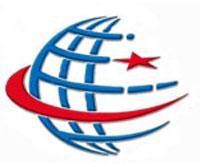 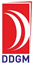 Tanımlar ve KısaltmalarBakanlık: Ulaştırma, Denizcilik ve Haberleşme Bakanlığı’nı,Bakımdan sorumlu birim: Yük vagonları hariç her türlü demiryolu aracının bakımından sorumlu araç sahibi tarafından belirlenmiş ve Bakanlıkça izin verilen kuruluşu, Bakımdan sorumlu kuruluş: Yük vagonlarının bakımından sorumlu COTIF-ECM düzenlemesinde belirtilen prosedürlere göre yetkilendirilmiş kuruluşu,Başvuru sahibi: Emniyet sertifikası veya emniyet yetkilendirmesi almak için Bakanlığa başvuran tüm işletmecileri,DDGM: Demiryolu Düzenleme Genel Müdürlüğü’nü,Demiryolu Düzenleme Genel Müdürlüğü: Bu Kılavuz kapsamında yerine getirilmesi gereken iş ve işlemleri yürüten Genel Müdürlüğü’nü,Demiryolu altyapı işletmecisi: Tasarrufundaki demiryolu altyapısını emniyetli bir şekilde işletmek ve demiryolu tren işletmecilerinin hizmetine sunmak hususunda Bakanlıkça yetkilendirilmiş kamu tüzel kişilerini ve şirketleri, Demiryolu tren işletmecisi: Ulusal demiryolu altyapı ağı üzerinde yük ve/veya yolcu taşımacılığı yapmak üzere Bakanlık tarafından yetkilendirilmiş kamu tüzel kişilerini ve şirketleri, Emniyet belgesi: Emniyet sertifikasını veya emniyet yetkilendirmesini, Emniyet sertifikası: Demiryolu ulaştırma hizmetlerinin tüm süreçlerinin emniyetli bir şekilde yönetildiğini gösteren, demiryolu tren ve şehir içi raylı toplu taşıma işletmecisinin emniyet yönetim sistemi kurduğunu ve ilgili emniyet standartları ve kurallarına uyum gösterebildiğini kanıtlayan ve Bakanlık tarafından bu işletmecilere verilen sertifikayı, Emniyet politikası: Tüm işletmecilerin yönetim ilkelerine ilişkin kanıtlar sunacak ve bu işletmeler içerisinde emniyet kültürünü ve emniyet bilincini pekiştirmek için eyleme yönelik açık rehberlik sağlayacak politika belgesini, Emniyet yetkilendirmesi: Demiryolu ulaştırma hizmetlerinin tüm süreçlerinin emniyetli bir şekilde yönetildiğini gösteren, demiryolu altyapı ve şehir içi raylı toplu taşıma işletmecisinin emniyet yönetim sistemi kurduğunu ve ilgili emniyet standartları ve kurallarına uyum gösterebildiğini kanıtlayan ve Bakanlık tarafından bu işletmecilere verilen yetkilendirmeyi, Emniyet yönetim sistemi: Demiryolu Emniyet Yönetmeliği kapsamındaki tüm işletmecilerin emniyetli çalışmasını sağlayacak, tehlikelerin ve kazaların azaltılmasına, risklerin düşürülmesine yönelik önlemlerin sistematik olarak belirlenmesi ve buna göre kuralların, talimatların, süreçlerin devamlı takip edilerek revize edilebilmesini sağlayan organizasyonel yapıyı,EYS: Emniyet yönetim sistemini, Uygunluk değerlendirmesi: Emniyet belgesi almak isteyen başvuru sahibinin EYS’sinin tanımlanan gereksinimleri sağlayıp sağlamadığının anlaşılması için yapılan değerlendirmeyi,Ortak emniyet yöntemleri: Emniyet seviyelerinin nasıl değerlendirileceğini açıklayan, emniyetin diğer gereksinimlerinin yerine getirilmesini sağlayan, bilimsel risk değerlendirme ve kontrol metotlarını, Şehir içi raylı toplu taşıma işletmecileri: Ulusal demiryolu ağına bağlı olmayan bir şehir merkezi veya şehirleşmiş bölge il ve civar bölgeleri arasındaki ulaşım ihtiyaçlarının karşılanması için sunulan metro, tramvay, banliyö ve benzeri raylı sistemleri güvenli bir şekilde işleten ve/veya üzerinde yolcu taşımacılığı yapan kamu tüzel kişilerini ve şirketleri,Seviyesi düşürülmüş işletim: Altyapıda, demiryolu aracında veya personelde yaşanan herhangi bir olumsuzluk sebebiyle hız, hat kapasitesi veya güzergahta bir sınırlandırılmaya gidilerek yapılan işletimi,Tüm işletmeciler: Demiryolu altyapı, demiryolu tren ve şehir içi raylı toplu taşıma işletmecilerini, ifade eder.ÖnsözDemiryolu Düzenleme Genel Müdürlüğü (DDGM), Türkiye’de, tüm işletmecilerin emniyet yönetim sistemlerinin uygunluk değerlendirmesini yapmak veya yaptırmakla ve emniyet belgelerini vermekle yetkili emniyet makamıdır.DDGM’nin hedefleri arasında, EYS uygunluk değerlendirmesi esnasında takip edilecek kural ve süreçleri Avrupa Birliği ile uyumlu bir şekilde oluşturmak vardır.  Bu sebeple bu alanda Avrupa Birliği’nde uygulanan mevzuatın uyarlanması yoluna gidilmiştir. Avrupa Birliği Komisyonu, EYS uygunluk değerlendirmelerinin, üye ülkelerin emniyet makamlarınca birörnek süreç ve ölçütlere göre yapılabilmesi için “EYS Uygunluk Değerlendirmesi için Ortak Emniyet Yöntemi” adı altında bir düzenleme yapmıştır. Bu düzenleme dikkate alınarak, DDGM’nin EYS uygunluk değerlendirmesinde takip edeceği çerçeve kurallar ve uygunluk değerlendirmesi ölçütleri oluşturulmuş ve bu belgenin Bölüm 1’inde verilmiştir. Bunun yanında bu kural ve ölçütlerle ilgili ilave açıklamaları içeren bir kılavuz da Bölüm 2’de yer almaktadır. EYS uygunluk değerlendirmesinde, DDGM tarafından kullanılan kontrol listesi de Ek 1’de yer almaktadır. Bölüm 1: EYS Uygunluk Değerlendirmesi için Ortak Emniyet Yöntemi1.1 Genel HükümlerUygunluk değerlendirmesi için ortak emniyet yönteminin amacı, emniyet belgesi vermek için yapılacak uygunluk değerlendirmesi işlemleriyle ilgili genel usul ve esasları belirlemek ve Avrupa Birliği’ndeki uygulamalarla uyumlu hale getirmektir. DDGM, tüm işletmecilerin, emniyetli bir işletim yapabilme becerisine sahip olup olmadığına, emniyet yönetim sistemi bünyesinde hazırlanan prosedürleri ve bunların gereken şekilde uygulanıp uygulanmadığını değerlendirerek karar verir.DDGM, tüm işletmecilerin emniyet yönetim sistemini, Bölüm 1.3’ te verilen ölçütlere göre değerlendirir. DDGM, uygunluk değerlendirmesi sürecinde, emniyet yönetim sisteminin tüm unsurlarını haberli veya habersiz olarak yerinde inceleyebilir, işletme personelinden bilgi ve belge talep edebilir.DDGM, uygunluk değerlendirmesi süreci boyunca, değerlendirdiği emniyet yönetim sisteminin ilgili bileşenlerini, ilgili gördüğü tüm taraflarla görüşme hakkını saklı tutar. DDGM, tüm işletmecilerin, bazı risklerini ilgili taraflarla yaptıkları sözleşmelerle yönettiklerini belirten taahhütlerini kabul edebilir. Bu tür sözleşmeler, özellikle bakım onarımla ilgili alanlardaysa, bakım onarımı yapan tarafla gereken bilgi alışverişlerinin nasıl yapılacağını da açıkça ortaya koymalıdır.Yüklenici, altyüklenici ve tedarikçilerden sağlanan ürün ve hizmetlerin, ilgili ulusal kanunlar veya AB mevzuatı tarafından belirlenen sertifikasyon düzenlemelerine riayet ettiklerinin kanıtlanması halinde, emniyet gereksinimlerine de uygun oldukları kabul edilebilir. Emniyet belgesinin verilmesinden sonra, DDGM işletmecileri 2 yılda bir denetler, ancak DDGM planlı denetimlerin haricinde herhangi bir zamanda da denetleme yapabilir.  1.2 EYS Uygunluk Değerlendirmesi Süreçleri ile İlgili Genel Çerçeve1. DDGM’nin, başvuruları almak, değerlendirmek ve emniyet belgeleri vermek için oluşturduğu prosedürler, aşağıdaki ilkelere dayanır:(a) Değerlendirme sürecinin oluşturulması ve gözden geçirilmesiDDGM, alanında yetkin kişiler tarafından yürütülen, yapısal ve denetlenebilir süreçler geliştirir. DDGM, başvuru sahibinin emniyet yönetim sistemini, Bölüm 1.3’de sıralanan değerlendirme ölçütlerine göre değerlendirir. Alınan bütün kararlar gerekçelendirilir ve kayıt altına alınır. DDGM kendi EYS uygunluk değerlendirmesi süreçlerini, etkinlik ve verimlilik açısından düzenli olarak gözden geçirir ve iyileştirir. (b) Değerlendirme sürecinin kalitesiDDGM, başvuru değerlendirme sürecinin kilit aşamalarında kendi performansının kalitesini izler.(c) Değerlendirmenin kapsamıDeğerlendirme, yönetim sistemi düzeyinde ve süreç odaklı olarak yapılır. İncelemelerde eksiklikler tespit edilmesi halinde, DDGM yapıcı bir tavır alır ve uygunsuzluğun yapısına ve ciddiyetine bağlı olarak, işletmecilerin iyileştirmesi gereken noktaları ana hatları ile ortaya koyar. Bununla beraber, DDGM, başvuruyu olumsuz sonuçlandırma hakkını da kullanabilir.Değerlendirmede:-  Başvuru sahibinin faaliyetlerinin türü, boyutu ve riskleri dikkate alınır.- Başvuru sahibinin emniyet yönetim sisteminde tarif ettiği şekliyle emniyetli faaliyet gösterme becerisine yönelik ulaşılan kanaat dikkate alınır.  (d) Değerlendirmenin süresiDDGM, başvuru sahibi tarafından gerekli kanıtların eksiksiz olarak sağlanması durumunda, değerlendirmeyi, Demiryolu Emniyet Yönetmeliği’nde belirtilen süre içerisinde tamamlar. DDGM, değerlendirme sürecinde tespit ettiği önemli eksiklikleri, başvuru sahibine olabildiğince erken bir biçimde bildirir.(e) Değerlendirme sonunda karar vermeYapılan uygunluk değerlendirmesi sonucunda, başvurunun uygun bulunup bulunmadığı kararı, başvuru sahibi tarafından sunulan kanıtlar esas alınarak ve ilgili ölçütlerin karşılanıp karşılanmadığına dayanır.2. DDGM, EYS el kitabının ve başvuru ekinde sunulan belgelerin, EYS’nin kalitesi ve uygunluğuna dair bir kanı oluşturup oluşturmadığını değerlendirir. Gerekli görmesi halinde işletmeciden daha detaylı bilgiler-belgeler talep eder. DDGM, bu ek bilgi talebinde, değerlendirmesine yardımcı olacağını düşündüğü bütün bilgileri – belgeleri talep edebilir.3. Değerlendirme yapılırken, başvuru sahibinin emniyet yönetim sisteminin, her bir değerlendirme ölçütü ile uygunluğu ayrı ayrı kayıt altına alınır. 4. DDGM, tespit ettiği bir eksiklik ve/veya uygunsuzluk için başvuru sahibinden açıklama talep edeceği zaman, beklediği yanıtta hangi detayların olmasını istediğini açıkça belirterek başvuru sahibine yardımcı olur.  Bunun için DDGM:Açıklama talep ettiği konuyla ilgili ölçütü/ölçütleri açıkça bildirerek başvuru sahibinin tespit edilen uygunsuzluğu doğru anlamasına yardımcı olur.Açıklama talep ettiği konuyla ilgili varsa mevzuat, kural ve standartları belirtir.Değerlendirme ölçütünün neden karşılanmadığını ifade eder.İstenen ek bilgi-belge ve destekleyici kanıtları, uygunsuzluğun giderilmesi için yapılması gerekenleri bildirir ve işletmeciye bunları sağlaması için bir mühlet verir.  Uygun gördüğü durumlarda, tespit edilen eksikliğin, emniyet belgesinin verilmesi sonrasındaki denetimlerde incelenmesi için açık bırakılacağı şeklinde bir bildirim de yapabilir.1.3 EYS Uygunluk Değerlendirmesi Ölçütleriİşletmecinin Faaliyetleriyle İlgili Riskleri1. Faaliyetlerin bütün boyutlarıyla ilgili risklerin belirlenmesi için prosedürler bulunmaktadır. 2. Belirlenen risklerin nasıl kontrol altına alınacağına yönelik prosedürler bulunmaktadır. 3. Alınan önlemlerin izlenmesi ve değişikliklerin uygulanması için prosedürler bulunmaktadır. 4. Diğer kurumlarla (hat üzerindeki diğer işletmeciler, bakım onarımdan sorumlu kuruluş/birim, tedarikçiler, hizmet sağlayıcılar vb.) ilişkilerden ortaya çıkabilecek risklere yönelik düzenlemeler/prosedürler bulunmaktadır.5. Diğer kurumlarla iletişimde, üzerinde mutabık kalınmış iletişim yöntemleri ve dokümantasyon kullanılmaktadır.  6. Yukarıda sayılan düzenlemelerin etkinliğinin izlenmesi ve gerektiğinde değişiklik yapılması için prosedürler bulunmaktadır. Bakım – Onarım ve Malzeme Tedariki ile İlgili Risklerin Kontrolü 1. Bakım-onarım ihtiyaçları/süreçleri belirlenirken, eldeki emniyet verilerinin (örneğin geçmişte arıza yapan parçalardan edinilen tecrübeler) ve yerel şartların dikkate alınması sağlayan prosedürler bulunmaktadır.  2. Bakım – onarım aralıklarının, bakım-onarım yapılacak unsura uygun olarak belirlenmesi için prosedürler bulunmaktadır. 3. Bakım-onarımla ilgili sorumlulukların kime ait olduğunun ve bu kişilerin sahip olması gereken yeterliliklerin belirlenmesi ile ilgili prosedürler bulunmaktadır.4. İşletme esnasında oluşan arızalarla ilgili bilgi toplanması ve bakım-onarımdan sorumlu kişilere bildirilmesi için prosedürler bulunmaktadır.5. Arızalar, bozulmalar ve yapısal kusurlar sebebiyle oluşabilecek risklerin tespit edilmesi ve raporlanması için prosedürler bulunmaktadır.6. Yapılan bakım - onarım işlerinin işletme standartlarına uygun olup olmadığının kontrol edilmesi için prosedürler bulunmaktadır. Yüklenici, Tedarikçi ve Hizmet Sağlayıcılarla İlgili Risklerin Kontrolü1. Yükleniciler(alt yükleniciler dâhil), tedarikçilerin ve hizmet sağlayıcıların yeterliliğini doğrulamak için prosedürler bulunmaktadır. 2. Sözleşmeyle yaptırılan işlerin veya tedarik edilen ürünlerin/hizmetlerin, sözleşme hükümlerine uygun olup olmadığını kontrolü için, emniyet performansının ve sonuçlarının doğrulanması ve kontrol edilmesi ile ilgili prosedürler bulunmaktadır. 3. Emniyete ilişkin konularda yüklenicilerin ve ilgili diğer tarafların görev ve sorumluluklarının tanımlanması ve gerekli bilgilendirmelerin yapılması için prosedürler bulunmaktadır.4. Emniyetle ilgili dokümanların ve sözleşmelerin izlenebilirliğini sağlamak için prosedürler bulunmaktadır. 5. Emniyetle ilgili görevlerin, bilgi paylaşımı da dâhil olmak üzere, yükleniciler, tedarikçiler ve hizmet sağlayıcılar tarafından sözleşmede belirtildiği şekliyle yerine getirilmesini sağlamak için prosedürler bulunmaktadır. Demiryolu Sisteminin Haricindeki Taraflardan Kaynaklanabilecek Riskler1. Demiryolu sistemi haricindeki taraflardan kaynaklanabilecek olası riskleri tanımlamak için prosedürler bulunmaktadır. 2. D.1’de belirtilen risklere yönelik işletmeci tarafından alınabilecek tedbirlerin belirlenmesi için prosedürler bulunmaktadır.3. D.2’de belirlenen tedbirlerin etkililiğini izlemek ve gerektiğinde değişiklik yapmak için prosedürler bulunmaktadır. EYS’nin Dokümantasyonu1. Faaliyetlerin türü, kapsamı ve riskleri açık bir şekilde tanımlanmıştır.2. Görev ve sorumlulukların tahsisi de dâhil olmak üzere EYS’nin yapısı tarif edilmiştir. 3. Verilen hizmetlerin türü ve kapsamıyla uyumlu olarak, Demiryolu Emniyet Yönetmeliği’nin 7. Maddesi ve Ek 1’inde istenen bileşenlerle ilgili açıklamalar bulunmaktadır.   4. Yapılan faaliyetlerle tutarlı bir biçimde, emniyet açısından kritik süreçler ve görevler listelenmiş ve kısaca açıklanmıştır. Sorumlulukların Dağılımı1. İşletme çapında, üst yönetimin rolü de dâhil olmak üzere, EYS faaliyetlerinin koordinasyonunun nasıl sağlandığının bir tanımı bulunmaktadır. 2. Sorumluluk verilen personelin görevini yerine getirmek için yetki, yeterlilik ve ihtiyaç duyduğu kaynaklara sahip olmasını temin etmek için prosedürler bulunmaktadır. 3. Emniyetle ilgili sorumluluk alanları ve sorumlulukların işlevlere göre dağılımı, arayüzleriyle birlikte açıkça tanımlanmıştır. 4. Emniyetle ilgili görevlerinin açıkça tanımlanması ve gerekli yeterliliğe sahip personele verilmesi için bir prosedür bulunmaktadır.Farklı Seviyelerde Yönetimin Kontrolünün Sağlanması1. İşletme çapında, emniyetle ilgili her bir süreç için sorumlulukların nasıl tahsis edildiğinin bir tanımı bulunmaktadır. 2. Görev performansının takip edilmesi ve görevlerin doğru şekilde yapılmaması durumunda yöneticilerin nasıl müdahale edeceğiyle ilgili bir prosedür bulunmaktadır. 3. Diğer yönetim faaliyetlerinin EYS üzerindeki etkisini tespit etmek ve bu etkiyi yönetmek için prosedürler bulunmaktadır. 4. Emniyet yönetiminde rolü olan kişilerin gösterdikleri performanstan sorumlu tutulacaklarına yönelik prosedürler bulunmaktadır. 5. Emniyet yönetim sistemi altındaki görevleri yerine getirmek için gereken kaynakların tahsis edilmesiyle ilgili prosedürler bulunmaktadır.Personel ve Temsilcilerinin Dâhil Edilmesi 1. Personelin ve temsilcilerinin, operasyonların emniyet boyutu ile ilgili, işletme içerisinde yapılan her türlü çalışmada temsil edilmelerini ve katkı vermelerini sağlayacak prosedürler bulunmaktadır.2. Personelin katılımı ve verdiği katkılar belgelenmektedir. Sürekli İyileştirmenin Sağlanması1. Gerek görüldüğü durumlarda, EYS’nin periyodik gözden geçirmeleri için prosedürler bulunmaktadır.2. Emniyetle ilgili verilerin izlenmesi ve analiz edilmesi için gereken düzenlemeleri tanımlamak için prosedürler bulunmaktadır. 3. Tespit edilen eksikliklerin nasıl düzeltileceğini tanımlamak için prosedürler bulunmaktadır.4. Gelişmeler ve çıkarılan derslerden, yeni emniyet yönetimi kurallarının nasıl hayata geçirileceğine dair prosedürler bulunmaktadır.5. İç denetim bulgularının EYS’yi iyileştirmede nasıl kullanılacağına ilişkin prosedürler bulunmaktadır. Emniyet PolitikasıOrganizasyonun emniyet politikasını açıklayan bir belge mevcuttur ve;Tüm personele iletilmiş ve erişilebilirdir. Hizmetlerin türü ve kapsamıyla tutarlıdır.Organizasyonun en üst yönetim organı tarafından imzalanmıştır.Emniyetle Hedefleri1. Nitel ve nicel emniyet hedefleri belirlenmiş ve uygun bir biçimde kayıt altına alınmıştır.2. Belirlenen hedefler işletmenin faaliyetleri ve riskleri ile tutarlıdır.3. İşletmenin emniyet performansının düzenli olarak ölçülmesi ve belirlenen hedeflerle karşılaştırılması için prosedürler bulunmaktadır.4. Hedeflerle ilgili verilerin nasıl toplandığı ve yorumlandığı ile ilgili prosedürler bulunmaktadır.5. Belirlenen hedeflere ulaşabilmek için yapılması gereken planlamalara yönelik prosedürler bulunmaktadır.Mevcut, Yeni ve Değiştirilmiş Teknik ve Operasyonel Standartlara ve Diğer Bağlayıcı Koşullara Uyum 1. Uyulması gereken tüm emniyet gereklilikleri belirlenmiş ve prosedürlere yansıtılmıştır. Bu gerekliliklerdeki yenilikler ve değişiklikler takip edilmekte, ilgili prosedürler güncellenmekte, uygulanmakta ve izlenmektedir. Uygunsuzluk durumunda müdahale edilmektedir.2. Bir iş için doğru personelin, prosedürün, dokümanın, ekipmanın ve demiryolu aracının kullanılmasını sağlamak için prosedürler bulunmaktadır.3. Bakım-onarımın ilgili gerekliliklere göre yapılmasını sağlamak için prosedürler bulunmaktadır.Yeni Risklerin Değerlendirilmesi ve Kontrol Altına Alınması1. Ekipmanlarda, prosedürlerde, organizasyonel yapıda, personelde ve arayüzlerdeki değişikliklerin yönetimi için prosedürler bulunmaktadır.2. Riskler yönetilirken “Risk Değerlendirmesi için Ortak Emniyet Yöntemi” dikkate alınmaktadır.3. Risk değerlendirme sonuçlarının, personele bildirilmesi ve işletmedeki diğer süreçlerde girdi olarak kullanılması için prosedürler bulunmaktadır.Personelin Eğitimi ve Mesleki Yeterliliklerinin Takibi N1. Asgari olarak aşağıdakileri içeren bir yeterlilik yönetim sistemi bulunmaktadır:a) Emniyet açısından kritik görevler için gerekli bilgi ve beceriler;b) Personel seçim süreci için esaslar  (eğitim, zihinsel ve fiziksel yeterlilik gibi gereklilikler de dikkate alınacak şekilde);c) İşe başlangıç eğitimi verilmesi ve edinilmiş yetenek ve becerilerin belgelendirilmesi;d) İşbaşı eğitimi verilmesi ve bilgi - becerilerin düzenli olarak tazelenmesi;e) Gerekli olduğunda, yeterliliklerin düzenli kontrolü (sınav ve/veya sağlık muayenesi gibi); f) Kazaya-olaya karışma, işten uzun süre uzak kalma gibi durumlar için özel düzenlemeler;g) EYS’nin işleyişinden doğrudan sorumlu olan kişilere özel EYS eğitimleri    N2. Yeterlilik yönetim sisteminde aşağıdakiler bulunmaktadır: a) Emniyet açısından kritik görevlerle ilgili pozisyonların belirlenmesi için prosedürler bulunmaktadır.b) EYS içerisinde operasyonel kararlar almakla sorumlu pozisyonların belirlenmesi için prosedürler bulunmaktadır.c) Personelin yaptığı iş için yeterli bilgi, beceri ve sağlık gereksinimlerini karşılayıp karşılamadığının tespit edilmesi ve sürekli eğitimi için prosedürler bulunmaktadır. d) Bir göreve uygun yeterliliğe sahip personelin tahsis edilmesi için prosedürler bulunmaktadır. e) Görevlerin nasıl yerine getirildiğinin izlenmesi ve gerektiğinde müdahale edilmesi ile ilgili prosedürler bulunmaktadır.İşletme İçinde ve Aynı Altyapıyı Kullanan Diğer Kuruluşlarla Bilgi Paylaşımı 1. Personelin EYS hakkında bilgili olması ve EYS ile ilgili bilgilere - belgelere kolaylıkla erişebilmesi için prosedürler bulunmaktadır.2. EYS ile ilgili belgelerin, emniyet açısından kritik görevleri yapan ilgili personele verilmesini sağlayan prosedürler bulunmaktadır. 3. Önemli operasyonel bilgilerin her zaman doğru ve güncel olmasını sağlayan prosedürler bulunmaktadır.4. Bu bilgilerin personelin kullanımına işe başlamadan önce sunulmasını sağlayan prosedürler bulunmaktadır.5. Bu bilgilerin personelin erişimine açık ve gerekirse dokümanların ilgili personele verilmesini sağlayan prosedürler bulunmaktadır. 6. Diğer işletmeciler / demiryolu kuruluşlarıyla bilgi paylaşımının nasıl yapılacağına yönelik prosedürler bulunmaktadır. Emniyetle İlgili Bilgilerin Dokümantasyonu ve Kontrolü 1. Emniyetle ilgili bilgilerin doğru, tam, tutarlı, anlaşılır ve güncel olmasını sağlayan prosedürler bulunmaktadır.    2. Emniyetle ilgili dokümanların biçimi, hazırlanması, dağıtılması ve değişikliklerin yönetilmesi için prosedürler bulunmaktadır. 3. Dokümanların/bilgilerin, kâğıt olarak veya başka kayıt sistemlerinden, alınması, toplanması ve saklanması ile ilgili prosedürler bulunmaktadır.4. Hayati öneme sahip emniyet bilgilerinin, iletişim sorunları yaratmaması için standart formatlarda sunulması ve bunların kontrolü için bir prosedür bulunmaktadır.R.    Kazalar, Olaylar, Ramak Kalalar ve Diğer Tehlikeli Olaylar1. Kazaların, olayların, ramak kalaların ve diğer tehlikeli olayların raporlanması, araştırılması ve analiz edilmesine yönelik prosedürler bulunmaktadır.2. Kazalar, olaylar, ramak kalalar ve diğer tehlikeli olayların, ulusal kurumlara ilgili mevzuata uygun olarak raporlanması için prosedürler bulunmaktadır.3. Bu konuyla ilgili DDGM’nin ve KAİK’in yayınladığı tavsiyelerin, sektörde yapılan araştırma sonuçlarının ve iç denetimlerde saptanan bulguların değerlendirilmesi ve uygulanmasına yönelik prosedürler bulunmaktadır.4. Bu konuyla ilgili hat üzerindeki diğer işletmecilerden, bakım onarımdan sorumlu kuruluştan/birimden ve araç sahiplerinden gelen bilgilerin değerlendirilmesi ve uygulanmasına yönelik prosedürler bulunmaktadır.5. Kazaların, olayların, ramak kalaların ve diğer tehlikeli olayların araştırılmasıyla elde edilen bilgilerden ders çıkarılması ve önlem alırken bunlardan yararlanılması için prosedürler bulunmaktadır. S.   Acil Durum Yönetimi1. Seviyesi düşürülmüş işletimler dâhil olmak üzere, türlerine göre bütün acil durumlar tanımlanmıştır ve yenilerini belirlemek için de prosedürler bulunmaktadır 2. Acil müdahale ekipleriyle ivedilikle irtibata geçebilmek için prosedürler bulunmaktadır.3. Acil müdahale ekiplerine, hazırlık yapabilmeleri için hem önceden, hem de acil durum anında gerekli bilgilerin sunulması sağlayan prosedürler bulunmaktadır.4. Bütün tarafların (hat üzerindeki diğer işletmeciler, acil müdahale ekipleri vs.)  görev ve sorumlulukları belirlenmiş ve bir belgede toplanmıştır5. Acil durum yönetiminde sorumluluğu olan bütün personeli alarma geçirmek için prosedürler bulunmaktadır.6. Yolculara verilecek talimatlar da dâhil olmak üzere bütün tarafların uyarılması için düzenlemeler bulunmaktadır. 7. Gerekli kararların alınabilmesi için karar verici konumdaki personelle bir an önce irtibata geçilmesi için düzenlemeler bulunmaktadır.8. Eldeki kaynakların ve olanakların nasıl tahsis edileceğine dair bir belge bulunmaktadır ve eğitim gereklilikleri de belirlenmiştir.9. Mümkün olan en kısa zamanda normal işletim koşullarını tekrar sağlamak için prosedürler bulunmaktadır.10.	Personelin eğitimi amacıyla, plan ve prosedürlerin ilgili diğer taraflarla beraber test edilmesi, zayıf noktaların belirlenmesi ve nihayetinde oluşabilecek acil durumların nasıl yönetileceğinin denenmesi için prosedürler bulunmaktadır.Demiryolu Tren İşletmeleri için 11. ve 12. Maddeler geçerlidir:11.	Tren işletmecisinde sorumlu ve yetkin bir kişiyle (özellikle tehlikeli madde ile ilgili durumlarda) altyapı işletmecisinin zaman kaybetmeden irtibata geçebilmesini sağlayan prosedürler bulunmaktadır.12.	Acil durumlarda bakım onarımdan sorumlu kuruluş/birim veya araç sahibi ile irtibata geçme prosedürü bulunmaktadır.Demiryolu Altyapı İşletmecileri ve Şehir İçi Raylı Toplu Taşıma İşletmecileri için 13. ve 14. Maddeler Geçerlidir13. İşletmenin altyapısı üzerinde faaliyet gösteren demiryolu tren işletmecileri ve varsa arayüz bulunan diğer altyapı işletmecileri ile acil eylem planlarının koordine edilmesi için prosedürler bulunmaktadır. 14. Demiryolu trafiğini derhal durdurmaya ve gerekli durumlarda yapılacak müdahale ile ilgili tüm ilgili tarafların bilgilendirilmesi için düzenlemeler bulunmaktadır.T.   EYS’nin İç Denetimi1. Bağımsız, tarafsız ve şeffaf bir iç denetleme sistemi kurulmuştur. 2. Planlanan iç denetimler için bir denetim takvimi bulunmaktadır. Bu takvim geçmişteki denetimlerde elde edilen tecrübelere göre revize edilebilmektedir.3. Personel içinden denetleme için yetkin olan kişileri tespit etmek ve denetçi olarak görevlendirmek için prosedürler bulunmaktadır. 4. Denetimlerin sonuçlarını analiz etmek ve değerlendirmek için prosedürler bulunmaktadır.5. Denetim sonuçlarına göre tedbirler almak için prosedürler bulunmaktadır. 6. Alınan tedbirlerin etkinliğinin takip edilmesi için prosedürler bulunmaktadır.7. Denetimlerin işleyişinin ve sonuçlarının belgelenmesi için prosedürler bulunmaktadır. 8. Üst düzey yöneticilerin denetimlerin sonuçlarından haberdar edilmesini ve gereken değişikliklerin uygulanması için sorumluluğu almalarını sağlayan prosedürler bulunmaktadır.9. İç prosedürler ve standartlarla uyumluluğu sağlamak için, rutin izlemelerle ilgili olarak denetimlerin nasıl planlandığını gösteren bir belge bulunmaktadır.Buradan sonraki ölçütler yalnızca demiryolu altyapı işletmecileri ve şehir içi raylı toplu taşıma işletmecileri için geçerlidir:U.  Altyapının Emniyetli Tasarımı1. Altyapının, yaşam süresi boyunca, emniyetli tasarımını (kurulumu da dâhil)  sağlamak için prosedürler bulunmaktadır.2. Altyapıdaki teknik değişimleri ve bu değişimlerin yönetimi ile ilgili prosedürler bulunmaktadır.3. Altyapının tasarımı ile ilgili kuralların ve emniyetle ilgili ulusal kuralların belirlendiğini ve uyulduğunu gösteren prosedürler bulunmaktadır.  V.  Altyapının Emniyetli İşletimi1. Altyapının, faaliyetlerin karmaşıklığına göre, ağ üzerinde hizmet veren işletmecilerin sayısı, türleri ve kapsamları dikkate alınarak gerekli tüm etkileşimleri de içerecek şekilde yönetilmesi ve işletilmesini sağlayan prosedürler bulunmaktadır.2. Altyapının fiziksel ve/veya operasyonel sınırlarında emniyetin nasıl yönetildiğini gösteren prosedürler bulunmaktadır.3. Hem normal hem de acil durumlarda etkin işbirliği ve koordinasyonun nasıl sağlandığını gösteren prosedürler bulunmaktadır.4. Altyapı/araç arayüzlerinin emniyetli işletimi ve yönetimi ile ilgili kuralların belirlendiğini ve uyulduğunu gösteren prosedürler bulunmaktadır.Y.   Bakım - Onarım ve Malzeme Temini 1. Altyapı bakımlarının emniyetli, kontrollü, denetimli ve belgeli şekilde yapılmasını sağlamak için prosedürler bulunmaktadır. 2. Altyapı bakımlarının, ağın özel ihtiyaçlarını karşılayacak şekilde yapılmasını sağlamak için prosedürler bulunmaktadır.3. Bakım-onarım ve malzeme tedariki ile ilgili kuralların belirlendiğini ve uyulduğunu gösteren prosedürler bulunmaktadır.Z.   Trafik Kontrolü ve Sinyalizasyon Sistemlerinin Bakım-Onarımı ve İşletimi1. Trafik kontrolü ve sinyalizasyon sisteminin, emniyetli bir şekilde yönetilmesi ve işletilmesi için prosedürler bulunmaktadır.2. Mevcut, yeni ve değiştirilmiş teknik ve operasyonel standartlarla uyum sağlamak için prosedürler bulunmaktadır.3. Trafik kontrol ve sinyalizasyon sisteminin fiziksel ve/veya operasyonel sınırlarında emniyetin nasıl sağlandığını gösteren (diğer taraflarla işbirliği dâhil) prosedürler bulunmaktadır.4. Trafik kontrolü ve sinyal sisteminin emniyetli işletimi ve bakım-onarımı ile ilgili kuralların belirlendiğini ve uyulduğunu gösteren prosedürler bulunmaktadır. Bölüm 2 – EYS Uygunluk Değerlendirmesi için Ortak Emniyet Yöntemi KılavuzuBu kılavuzda, Bölüm 1’de verilmiş olan EYS Uygunluk Değerlendirmesi için Ortak Emniyet Yöntemi’nde bulunan bazı maddelerle ilgili ilave açıklamalara yer verilecektir. Ortak emniyet yönetiminin 1.3 numaralı bölümünde bulunan değerlendirme ölçütlerine özel olarak, “EYS Uygulama ve Geliştirme Kılavuzu” detaylı bilgiler ve açıklamalar içermektedir. 1.1 – Genel Hükümler6. DDGM, tüm işletmecilerin, bazı risklerini ilgili taraflarla yaptıkları sözleşmelerle yönettiklerini belirten taahhütlerini kabul edebilir. Bu tür sözleşmeler, özellikle bakım onarımla ilgili alanlardaysa, bakım onarımı yapan tarafla gereken bilgi alışverişlerinin nasıl yapılacağını da açıkça ortaya koymalıdır.7. Yüklenici, altyüklenici ve tedarikçilerden sağlanan ürün ve hizmetlerin, ilgili ulusal kanunlar veya AB mevzuatı tarafından belirlenen sertifikasyon düzenlemelerine riayet ettiklerinin kanıtlanması halinde, emniyet gereksinimlerine de uygun oldukları kabul edilebilir.Bu tür durumlar için bakımdan sorumlu kuruluş/birim ile ilişkiler iyi bir örnektir. İşletmeciler, belgelendirilmiş bakımdan sorumlu kuruluş/birim veya benzer bir işlevi yerine getiren kuruluşlarla olan arayüzlerini yönetirken ve bunların yaptığı işleri takip ederken kullanacakları süreçleri tanımlamalıdır. Aynı durum yüklenici, tedarikçi ve hizmet sağlayıcılar için de geçerlidir. Bu süreçlerin tanımlanması, işletmecinin bakım onarım, yüklenici, tedarikçi ve hizmet sağlayıcıların kontrolü ile ilgili gereklilikleri sağladığının kanıtı olarak kabul edilebilir. Tüm işletmecilerin, bakım hizmeti aldıkları kuruluşlar, yükleniciler, tedarikçiler ve hizmet sağlayıcılar arasındaki arayüzleri nasıl yönettiği konusu, emniyet belgesi verilmesinden sonra yapılacak denetimlerde de önemle üzerinde durulacak konular arasındadır. 1.1 – Genel Hükümler8. Emniyet belgesinin verilmesinden sonra, DDGM işletmecileri 2 yılda bir denetler, ancak DDGM planlı denetimlerin haricinde herhangi bir zamanda da denetleme yapabilir.  Emniyet belgesi verilmesinin ardından yapılacak denetim faaliyetleri ile ilgili “EYS Denetimleri için Ortak Emniyet Yöntemi ve Kılavuzu” bulunmaktadır. 1.2 Uygunluk Değerlendirmesi Süreçleri ile İlgili Genel Çerçeve 1. (a) DDGM, alanında yetkin kişiler tarafından yürütülen, yapısal ve denetlenebilir süreçler geliştirir. DDGM, başvuru sahibinin emniyet yönetim sistemini, 1.3’de sıralanan değerlendirme ölçütlerine göre değerlendirir. Alınan bütün kararlar gerekçelendirilir ve kayıt altına alınır. DDGM kendi EYS uygunluk değerlendirmesi süreçlerini, etkinlik ve verimlilik açısından düzenli olarak gözden geçirir ve iyileştirir.Bahsedilen sürecin temel özellikleri aşağıdaki gibidir: Uygunluk değerlendirmesi başlamadan önce, başvuruda sunulan belgelerin eksiksiz olduğunun kontrol edilmesi; Değerlendirme için yeterli kaynakların tahsis edilmesi de dâhil olmak üzere proje yönetimi teknikleri gibi yapısal ve denetlenebilir süreçlerin uygulanması;  EYS Uygunluk Değerlendirmesi için Ortak Emniyet Yöntemi’ndeki değerlendirme ölçütlerinin kullanılması;Sürecin tüm aşamalarındaki bütün kararların resmi olarak kayıt altına alınması; Değerlendirme sürecinde görev yapacak personelin, verilecek görevleri yapabilmede yeterli olduğunun sağlanması/garanti altına alınması; Yönetim kademesinin, alınan kararların izlenmesinden, denetlenmesinden ve personelin koyulan süreçleri takip etmesinden sorumlu olmasıDetaylı sorgulama gerektiren hususların görüşülmesi için toplantılar yapmak da dâhil olmak üzere, sürecin tüm basamaklarında başvuru sahibine geribildirim verilmesi; Şikâyet ve itiraz süreçlerinin oluşturulması Belgelendirme sonrasında takip edilmesi gereken açık hususların, ileride denetim faaliyetlerini yapacaklara bildirilebilmesi için kayıt altına alınması,   Mevcut yetkilendirmelerin/sertifikaların güncellenmesi ve yenilenmesi için, işletmecinin emniyet performansıyla orantılı bir yaklaşım geliştirilmesi 1.2 Uygunluk Değerlendirmesi Süreçleri ile İlgili Genel Çerçeve1. (b) Değerlendirme sürecinin kalitesiDDGM, başvuru değerlendirme sürecinin kilit aşamalarında kendi performansının kalitesini izler.Bununla ilgili olarak aşağıda bulunan hususlar gözetilecektir:DDGM’nin, emniyet belgesi başvurularını değerlendirmesi sürecinde, önemli aşamalarda kendi performansını izlemesi gerekmektedir. DDGM başvuruları değerlendirirken kalite yönetim prensiplerini uygulaması gerekecektir. Bu DDGM’nin ISO 9000 standardına göre sertifikalandırılması anlamına gelmemektedir. DDGM, başvurunun alınması anından başlayarak, değerlendirme, karar verme, kararı gözden geçirme ve başvuruyu kabul veya reddetme süreçlerine ait bütün prosedürlerini yazılı hale getirecektir.DDGM, süreç boyunca yönetim tarafından yapılan kontrolleri ve sürekli iyileştirme hedefine nasıl ulaşılacağını yazılı hale getirecektir. DDGM, koyduğu süreçlerin etkinliğini ölçen ve kontrol eden düzenlemeler yapacaktır DDGM, hâlihazırdaki süreçlerin kullanımını ve işlevini iyileştirecek yeniliklere ve yöntemlere geçiş yapmaya hazırlıklı olacaktır. DDGM, ihtilafları çözüme kavuşturmanın ilk aşaması olarak, itiraz prosedürleri geliştirecek ve yazıya geçirecektir. DDGM uygunluk değerlendirmesinde elde edilen bulguların denetleme aşamasında da kullanılabilmesi sağlamalıdır. 1.2 Uygunluk Değerlendirmesi Süreçleri ile İlgili Genel Çerçeve1. (c)Değerlendirmenin kapsamıDeğerlendirme, yönetim sistemi düzeyinde ve süreç odaklı olarak yapılır. İncelemelerde eksiklikler tespit edilmesi halinde, DDGM yapıcı bir tavır alır ve uygunsuzluğun yapısına ve ciddiyetine bağlı olarak, işletmecilerin iyileştirmesi gereken noktaları ana hatları ile ortaya koyar. Bununla beraber, DDGM, başvuruyu olumsuz sonuçlandırma hakkını da kullanabilir.Değerlendirmede:-  Başvuru sahibinin faaliyetlerinin türü, boyutu ve riskleri dikkate alınır.- Başvuru sahibinin emniyet yönetim sisteminde tarif ettiği şekliyle emniyetli faaliyet gösterme becerisine yönelik ulaşılan kanaat dikkate alınır.Buna göre, EYS’nin değerlendirmesi aşağıdaki hususlar temelinde yapılacaktır:  EYS el kitabı, hazırlanan bütün prosedürleri içermelidir. Fakat el kitabı çok hacimli olacaksa hazırlanmış diğer dokümanlara işaret edebilir.  DDGM’nin yapacağı değerlendirme, işletmecinin genel olarak emniyetli bir şekilde faaliyet gösterip gösteremeyeceği kanaatinin oluşması üzerine olacaktır. Faaliyetlere başlamadan önce bütün risklerin bertaraf edilip edilmediği üzerine olmayacaktır.  EYS’nin uygunluk değerlendirmesi, ortak emniyet yönteminde verilen uygunluk değerlendirmesi ölçütlerine göre yapılacaktır.  DDGM, EYS için verilen bilgi ve belgelerin değerlendirme ölçütlerini karşılayıp karşılamadığı hususunda karar verebileceği gibi ek bilgi ve/veya toplantı talebinde de bulunabilir. DDGM, saptanan uygunsuzlukların işletmecilerin emniyetli işletim yapamayacakları kadar önemli olup olmadığını dikkate alacaktır. DDGM, uygunsuzluğun emniyetli işletimi etkilemeyeceği kanaatine varırsa, uygunsuzluğu kayıt altına alarak, daha sonraki denetlemelere kadar düzeltilmesini isteyebilir. İşletmeci aynı zamanda bir bakımdan sorumlu kuruluş ise uygunluk değerlendirmesinde, DDGM, sadece işletmecinin operasyonel bakım onarım işleviyle ilgili gerekliliklerini yerine getirmeyle ilgili prosedürlerini inceler. – bakım geliştirme işlevinin değerlendirilmesi bakımdan sorumlu kuruluş belgelendirmesi kapsamında yapılır.1.2 Uygunluk Değerlendirmesi Süreçleri ile İlgili Genel Çerçeve1. (d) Değerlendirmenin süresiDDGM, başvuru sahibi tarafından gerekli kanıtların eksiksiz olarak sağlanması durumunda, değerlendirmeyi, Demiryolu Emniyet Yönetmeliği’nde belirtilen süre içerisinde tamamlar. DDGM, değerlendirme sürecinde tespit ettiği önemli eksiklikleri, başvuru sahibine olabildiğince erken bir biçimde bildirir.DDGM, değerlendirmeyi Demiryolu Emniyet Yönetmeliği’nin 18. Maddesinde tanımlanan süre içerisinde (dört ay), başvuru sahibinin sunduğu kanıtları yeterli düzeyde inceleyerek tamamlayacaktır. Dört aylık süre, ön değerlendirme sonrasında başvuru dosyasının tam olduğunun tespit edilmesiyle başlar. DDGM, değerlendirme sürecinde tespit edilen önemli eksiklikleri en erken sürede işletmecilere bildirecektir.  1.2 Uygunluk Değerlendirmesi Süreçleri ile İlgili Genel Çerçeve 1. (e) Değerlendirme sonunda karar vermeYapılan uygunluk değerlendirmesi sonucunda, başvurunun uygun bulunup bulunmadığı kararı, başvuru sahibi tarafından sunulan kanıtlar esas alınarak ve ilgili ölçütlerin karşılanıp karşılanmadığına dayanır.Bir başvurunun kabul veya reddedilmesi kararı, başvuru sahibi tarafından sunulan kanıtlar esas alınarak ve ilgili ölçütlerin karşılanıp karşılanmadığına dayanır. Kanıtlar aşağıdaki şekillerde olabilir:Başvuruyu destekleyen, EYS’nin, ortak emniyet yöntemindeki değerlendirme ölçütlerine nasıl uyulduğunu gösteren belgeler ve/veya telefonda sorulan sorulara verilen cevaplar  veya diğer temaslar ve/veya DDGM ve başvuru sahibi arasında değerlendirme sırasında yapılan yüz yüze görüşmeler Telefon konuşması, yüz yüze görüşme veya başka bir temas yapıldığı zaman alınan bilgiler/kararlar yazıya geçirilecektir.Buradan sonraki ölçütler yalnızca demiryolu altyapı işletmecileri ve şehir içi raylı toplu taşıma işletmecileri için geçerlidir: VersiyonTarih AçıklamaV.01Haziran 2016İlk VersiyonV.02Eylül 2016Biçimsel değişiklikler yapılmıştır.EK 1 – EYS Uygunluk Değerlendirmesi Kontrol ListesiEK 1 – EYS Uygunluk Değerlendirmesi Kontrol ListesiEK 1 – EYS Uygunluk Değerlendirmesi Kontrol ListesiEK 1 – EYS Uygunluk Değerlendirmesi Kontrol ListesiEK 1 – EYS Uygunluk Değerlendirmesi Kontrol Listesi1Emniyet Politikası (J)EvetHayırYorum1.1Faaliyetlerin türü, kapsamı ve riskleriyle tutarlı bir emniyet politikası bulunmaktadır, işletme en üst yöneticisi tarafından imzalanmıştır, personele duyurulmuştur ve erişilebilirdir.2Emniyet Hedefleri (K)EvetHayırYorum2.1Nitel ve nicel emniyet hedefleri belirlenmiş ve uygun bir biçimde kayıt altına alınmıştır.2.2Belirlenen hedefler işletmenin faaliyetleri ve riskleri ile tutarlıdır.2.3İşletmenin emniyet performansının düzenli olarak ölçülmesi ve belirlenen hedeflerle karşılaştırılması için prosedürler bulunmaktadır.2.4Hedeflerle ilgili verilerin nasıl toplandığı ve yorumlandığı ile ilgili prosedürler bulunmaktadır.2.5Belirlenen hedeflere ulaşabilmek için yapılması gereken planlamalara yönelik prosedürler bulunmaktadır.3Mevcut, Yeni ve Değiştirilmiş Teknik ve Operasyonel Standartlara ve Diğer Bağlayıcı Koşullara Uyum  (L)EvetHayırYorum3.1Uyulması gereken tüm emniyet gereklilikleri belirlenmiş ve prosedürlere yansıtılmıştır. Bu gerekliliklerdeki yenilikler ve değişiklikler takip edilmekte, ilgili prosedürler güncellenmekte, uygulanmakta ve izlenmektedir. Uygunsuzluk durumunda müdahale edilmektedir.3.2Bir iş için doğru personelin, prosedürün, dokümanın, ekipmanın ve demiryolu aracının kullanılmasını sağlamak için prosedürler bulunmaktadır.3.3Bakım-onarımın ilgili gerekliliklere göre yapılmasını sağlamak için prosedürler bulunmaktadır.4Yeni Risklerin Değerlendirilmesi ve Kontrol Altına Alınması (M)EvetHayırYorum4.1Ekipmanlarda, prosedürlerde, organizasyonel yapıda, personelde ve arayüzlerdeki değişikliklerin yönetimi için prosedürler bulunmaktadır.4.2Riskler yönetilirken “Risk Değerlendirmesi için Ortak Emniyet Yöntemi” dikkate alınmaktadır.4.3Risk değerlendirme sonuçlarının, personele bildirilmesi ve işletmedeki diğer süreçlerde girdi olarak kullanılması için prosedürler bulunmaktadır.5İşletmecinin Faaliyetleriyle İlgili Riskler (A) EvetHayırYorum5.1Faaliyetlerin bütün boyutlarıyla ilgili risklerin belirlenmesi için prosedürler bulunmaktadır.5.2Belirlenen risklerin nasıl kontrol altına alınacağına yönelik prosedürler bulunmaktadır.5.3Alınan önlemlerin izlenmesi ve değişikliklerin uygulanması için prosedürler bulunmaktadır.5.4Diğer kurumlarla (hat üzerindeki diğer işletmeciler, bakım onarımdan sorumlu kuruluş/birim, tedarikçiler, hizmet sağlayıcılar vb.) ilişkilerden ortaya çıkabilecek risklere yönelik düzenlemeler/prosedürler bulunmaktadır.5.5Diğer kurumlarla iletişimde, üzerinde mutabık kalınmış iletişim yöntemleri ve dokümantasyon kullanılmaktadır.5.6Yukarıda sayılan düzenlemelerin etkinliğinin izlenmesi ve gerektiğinde değişiklik yapılması için prosedürler bulunmaktadır.6Yüklenici, Tedarikçi ve Hizmet Sağlayıcılarla İlgili Risklerin Kontrolü (C)EvetHayırYorum6.1Yüklenicilerin (alt yükleniciler dâhil), tedarikçilerin ve hizmet sağlayıcıların yeterliliğini doğrulamak için prosedürler bulunmaktadır. 6.2Sözleşmeyle yaptırılan işlerin veya tedarik edilen ürünlerin/hizmetlerin, sözleşme hükümlerine uygun olup olmadığını kontrolü için, emniyet performansının ve sonuçlarının doğrulanması ve kontrol edilmesi ile ilgili prosedürler bulunmaktadır. 6.3Emniyete ilişkin konularda yüklenicilerin ve ilgili diğer tarafların görev ve sorumluluklarının tanımlanması ve gerekli bilgilendirmelerin yapılması için prosedürler bulunmaktadır.6.4Emniyetle ilgili dokümanların ve sözleşmelerin izlenebilirliğini sağlamak için prosedürler bulunmaktadır. 6.5Emniyetle ilgili görevlerin, bilgi paylaşımı da dâhil olmak üzere, yükleniciler, tedarikçiler ve hizmet sağlayıcılar tarafından sözleşmede belirtildiği şekliyle yerine getirilmesini sağlamak için prosedürler bulunmaktadır. 7Bakım – Onarım ve Malzeme Tedariki ile İlgili Risklerin Kontrolü (B)EvetHayırYorum7.1Bakım-onarım ihtiyaçları/süreçleri belirlenirken, eldeki emniyet verilerinin (örneğin geçmişte arıza yapan parçalardan edinilen tecrübeler) ve yerel şartların dikkate alınması sağlayan prosedürler bulunmaktadır.  7.2Bakım – onarım aralıklarının, bakım-onarım yapılacak unsura uygun olarak belirlenmesi için prosedürler bulunmaktadır. 7.3Bakım-onarımla ilgili sorumlulukların kime ait olduğunun ve bu kişilerin sahip olması gereken yeterliliklerin belirlenmesi ile ilgili prosedürler bulunmaktadır.7.4İşletme esnasında oluşan arızalarla ilgili bilgi toplanması ve bakım-onarımdan sorumlu kişilere bildirilmesi için prosedürler bulunmaktadır.7.5Arızalar, bozulmalar ve yapısal kusurlar sebebiyle oluşabilecek risklerin tespit edilmesi ve raporlanması için prosedürler bulunmaktadır.7.6Yapılan bakım - onarım işlerinin işletme standartlarına uygun olup olmadığının kontrol edilmesi için prosedürler bulunmaktadır. 8Demiryolu Sisteminin Haricindeki Taraflardan Kaynaklanabilecek Riskler (D)EvetHayırYorum8.1Demiryolu sistemi haricindeki taraflardan kaynaklanabilecek olası riskleri tanımlamak için prosedürler bulunmaktadır. 8.28.1’de belirtilen risklere yönelik işletmeci tarafından alınabilecek tedbirlerin belirlenmesi için prosedürler bulunmaktadır.8.38.2’de belirlenen tedbirlerin etkililiğini izlemek ve gerektiğinde değişiklik yapmak için prosedürler bulunmaktadır. 9Personelin Eğitimi ve Mesleki Yeterliliklerinin Takibi (N)EvetHayırYorumAsgari olarak aşağıdakileri içeren bir yeterlilik yönetim sistemi bulunmaktadır:Asgari olarak aşağıdakileri içeren bir yeterlilik yönetim sistemi bulunmaktadır:9.1a) Emniyet açısından kritik görevler için gerekli bilgi ve beceriler;9.2b) Personel seçim süreci için esaslar  (eğitim, zihinsel ve fiziksel yeterlilik gibi gereklilikler de dikkate alınacak şekilde);9.3c) İşe başlangıç eğitimi verilmesi ve edinilmiş yetenek ve becerilerin belgelendirilmesi;9.4d) İşbaşı eğitimi verilmesi ve bilgi - becerilerin düzenli olarak tazelenmesi;9.5e) Gerekli olduğunda, yeterliliklerin düzenli kontrolü (sınav ve/veya sağlık muayenesi gibi); 9.6f) Kazaya-olaya karışma, işten uzun süre uzak kalma gibi durumlar için özel düzenlemeler;9.7g) EYS’nin işleyişinden doğrudan sorumlu olan kişilere özel EYS eğitimleri Yeterlilik yönetim sisteminde aşağıdakiler bulunmaktadır:Yeterlilik yönetim sisteminde aşağıdakiler bulunmaktadır:9.8a) Emniyet açısından kritik görevlerle ilgili pozisyonların belirlenmesi için prosedürler bulunmaktadır.9.9b) EYS içerisinde operasyonel kararlar almakla sorumlu pozisyonların belirlenmesi için prosedürler bulunmaktadır.9.10c) Personelin yaptığı iş için yeterli bilgi, beceri ve sağlık gereksinimlerini karşılayıp karşılamadığının tespit edilmesi ve sürekli eğitimi için prosedürler bulunmaktadır. 9.11d) Bir göreve uygun yeterliliğe sahip personelin tahsis edilmesi için prosedürler bulunmaktadır. 9.12e) Görevlerin nasıl yerine getirildiğinin izlenmesi ve gerektiğinde müdahale edilmesi ile ilgili prosedürler bulunmaktadır.10Sorumlulukların Dağılımı (F)EvetHayırYorum10.1İşletme çapında, üst yönetimin rolü de dâhil olmak üzere, EYS faaliyetlerinin koordinasyonunun nasıl sağlandığının bir tanımı bulunmaktadır. 10.2Sorumluluk verilen personelin görevini yerine getirmek için yetki, yeterlilik ve ihtiyaç duyduğu kaynaklara sahip olmasını temin etmek için prosedürler bulunmaktadır. 10.3Emniyetle ilgili sorumluluk alanları ve sorumlulukların işlevlere göre dağılımı, arayüzleriyle birlikte açıkça tanımlanmıştır. 10.4Emniyetle ilgili görevlerinin açıkça tanımlanması ve gerekli yeterliliğe sahip personele verilmesi için bir prosedür bulunmaktadır.11Farklı Seviyelerde Yönetimin Kontrolünün Sağlanması (G)EvetHayırYorum11.1İşletme çapında, emniyetle ilgili her bir süreç için sorumlulukların nasıl tahsis edildiğinin bir tanımı bulunmaktadır. 11.2Görev performansının takip edilmesi ve görevlerin doğru şekilde yapılmaması durumunda yöneticilerin nasıl müdahale edeceğiyle ilgili bir prosedür bulunmaktadır. 11.3Diğer yönetim faaliyetlerinin EYS üzerindeki etkisini tespit etmek ve bu etkiyi yönetmek için prosedürler bulunmaktadır. 11.4Emniyet yönetiminde rolü olan kişilerin gösterdikleri performanstan sorumlu tutulacaklarına yönelik prosedürler bulunmaktadır. 11.5Emniyet yönetim sistemi altındaki görevleri yerine getirmek için gereken kaynakların tahsis edilmesiyle ilgili prosedürler bulunmaktadır.12İşletme İçinde ve Aynı Altyapıyı Kullanan Diğer Kuruluşlarla Bilgi Paylaşımı (O)EvetHayırYorum12.1Personelin EYS hakkında bilgili olması ve EYS ile ilgili bilgilere - belgelere kolaylıkla erişebilmesi için prosedürler bulunmaktadır.12.2EYS ile ilgili belgelerin, emniyet açısından kritik görevleri yapan ilgili personele verilmesini sağlayan prosedürler bulunmaktadır. 12.3Önemli operasyonel bilgilerin her zaman doğru ve güncel olmasını sağlayan prosedürler bulunmaktadır.12.4Bu bilgilerin personelin kullanımına işe başlamadan önce sunulmasını sağlayan prosedürler bulunmaktadır.12.5Bu bilgilerin personelin erişimine açık ve gerektiğinde dokümanların ilgili personele verilmesini sağlayan prosedürler bulunmaktadır. 12.6Diğer işletmeciler / demiryolu kuruluşlarıyla bilgi paylaşımının nasıl yapılacağına yönelik prosedürler bulunmaktadır. 13Personel ve Temsilcilerinin Dâhil Edilmesi (H)13.1Personelin ve temsilcilerinin, operasyonların emniyet boyutu ile ilgili, işletme içerisinde yapılan her türlü çalışmada temsil edilmelerini ve katkı vermelerini sağlayacak prosedürler bulunmaktadır.13.2Personelin katılımı ve verdiği katkılar belgelenmektedir. 14EYS’nin Dokümantasyonu (E)14.1Faaliyetlerin türü, kapsamı ve riskleri açık bir şekilde tanımlanmıştır.14.2Görev ve sorumlulukların tahsisi de dâhil olmak üzere EYS’nin yapısı tarif edilmiştir. 14.3Verilen hizmetlerin türü ve kapsamıyla uyumlu olarak, Demiryolu Emniyet Yönetmeliği’nin 7. Maddesi ve Ek 1’inde istenen bileşenlerle ilgili açıklamalar bulunmaktadır.   14.4Yapılan faaliyetlerle tutarlı bir biçimde, emniyet açısından kritik süreçler ve görevler listelenmiş ve kısaca açıklanmıştır. 15Emniyetle İlgili Bilgilerin Dokümantasyonu ve Kontrolü (P)EvetHayırYorum15.1Emniyetle ilgili bilgilerin doğru, tam, tutarlı, anlaşılır ve güncel olmasını sağlayan prosedürler bulunmaktadır.    15.2Emniyetle ilgili dokümanların biçimi, hazırlanması, dağıtılması ve değişikliklerin yönetilmesi için prosedürler bulunmaktadır. 15.3Dokümanların/bilgilerin, kâğıt olarak veya başka kayıt sistemlerinden, alınması, toplanması ve saklanması ile ilgili prosedürler bulunmaktadır.15.4Hayati öneme sahip emniyet bilgilerinin, iletişim sorunlarını en aza indirilebilmesi için standart protokollerde/formatlarda sunulması ve bunlardaki değişikliklerin kontrolü için düzenlemeler bulunmaktadır.16Acil Durum Yönetimi (S)EvetHayırYorum16.1Seviyesi düşürülmüş işletimler dâhil olmak üzere, türlerine göre bütün acil durumlar tanımlanmıştır ve yenilerini belirlemek için de prosedürler bulunmaktadır 16.2Acil müdahale ekipleriyle ivedilikle irtibata geçebilmek için prosedürler bulunmaktadır.16.3Acil müdahale ekiplerine, hazırlık yapabilmeleri için hem önceden, hem de acil durum anında gerekli bilgilerin sunulması sağlayan prosedürler bulunmaktadır.16.4Bütün tarafların (hat üzerindeki tüm işletmeciler, acil müdahale ekipleri vs.)  görev ve sorumlulukları belirlenmiş ve bir belgede toplanmıştır16.5Acil durum yönetiminde sorumluluğu olan bütün personeli alarma geçirmek için prosedürler bulunmaktadır.16.6Yolculara verilecek talimatlar da dâhil olmak üzere bütün tarafların uyarılması için düzenlemeler bulunmaktadır. 16.7Gerekli kararların alınabilmesi için karar verici konumdaki personelle bir an önce irtibata geçilmesi için düzenlemeler bulunmaktadır.16.8Eldeki kaynakların ve olanakların nasıl tahsis edileceğine dair bir belge bulunmaktadır ve eğitim gereklilikleri de belirlenmiştir.16.9Mümkün olan en kısa zamanda normal işletim koşullarını tekrar sağlamak için prosedürler bulunmaktadır.16.10Personelin eğitimi amacıyla, plan ve prosedürlerin ilgili diğer taraflarla beraber test edilmesi, zayıf noktaların belirlenmesi ve nihayetinde oluşabilecek acil durumların nasıl yönetileceğinin denenmesi için prosedürler bulunmaktadır.16.11 ve 16.12 numaralı ölçütler Demiryolu Tren İşletmeleri için geçerlidir:16.11 ve 16.12 numaralı ölçütler Demiryolu Tren İşletmeleri için geçerlidir:16.11 ve 16.12 numaralı ölçütler Demiryolu Tren İşletmeleri için geçerlidir:16.11 ve 16.12 numaralı ölçütler Demiryolu Tren İşletmeleri için geçerlidir:16.11 ve 16.12 numaralı ölçütler Demiryolu Tren İşletmeleri için geçerlidir:16.11Tren işletmecisinde sorumlu ve yetkin bir kişiyle (özellikle tehlikeli madde ile ilgili durumlarda) altyapı işletmecisinin zaman kaybetmeden irtibata geçebilmesini sağlayan prosedürler bulunmaktadır.16.12Acil durumlarda bakım onarımdan sorumlu kuruluş/birim veya araç sahibi ile irtibata geçme prosedürü bulunmaktadır.16.13 ve 16.14 numaralı ölçütler Demiryolu Altyapı İşletmecileri ve uygulanabilir olan durumlarda Şehir İçi Raylı Toplu Taşıma İşletmecileri için geçerlidir:16.13 ve 16.14 numaralı ölçütler Demiryolu Altyapı İşletmecileri ve uygulanabilir olan durumlarda Şehir İçi Raylı Toplu Taşıma İşletmecileri için geçerlidir:16.13 ve 16.14 numaralı ölçütler Demiryolu Altyapı İşletmecileri ve uygulanabilir olan durumlarda Şehir İçi Raylı Toplu Taşıma İşletmecileri için geçerlidir:16.13 ve 16.14 numaralı ölçütler Demiryolu Altyapı İşletmecileri ve uygulanabilir olan durumlarda Şehir İçi Raylı Toplu Taşıma İşletmecileri için geçerlidir:16.13 ve 16.14 numaralı ölçütler Demiryolu Altyapı İşletmecileri ve uygulanabilir olan durumlarda Şehir İçi Raylı Toplu Taşıma İşletmecileri için geçerlidir:16.13İşletmenin altyapısı üzerinde faaliyet gösteren demiryolu tren işletmecileri ve varsa arayüz bulunan diğer altyapı işletmecileri ile acil eylem planlarının koordine edilmesi için prosedürler bulunmaktadır. 16.14Demiryolu trafiğini derhal durdurmaya ve gerekli durumlarda yapılacak müdahale ile ilgili tüm ilgili tarafların bilgilendirilmesi için düzenlemeler bulunmaktadır.17Kazalar, Olaylar, Ramak Kalalar ve Diğer Tehlikeli Olaylar (R)EvetHayırYorum17.1Kazaların, olayların, ramak kalaların ve diğer tehlikeli olayların raporlanması, araştırılması ve analiz edilmesine yönelik prosedürler bulunmaktadır.17.2Kazalar, olaylar, ramak kalalar ve diğer tehlikeli olayların, ulusal kurumlara ilgili mevzuata uygun olarak raporlanması için prosedürler bulunmaktadır.17.3Bu konuyla ilgili DDGM’nin ve KAİK’in yayınladığı tavsiyelerin, sektörde yapılan araştırma sonuçlarının ve iç denetimlerde saptanan bulguların değerlendirilmesi ve uygulanmasına yönelik prosedürler bulunmaktadır.17.4Bu konuyla ilgili hat üzerindeki diğer işletmecilerden, bakım onarımdan sorumlu kuruluştan/birimden ve araç sahiplerinden gelen bilgilerin değerlendirilmesi ve uygulanmasına yönelik prosedürler bulunmaktadır.17.5Kazaların, olayların, ramak kalaların ve diğer tehlikeli olayların araştırılmasıyla elde edilen bilgilerden ders çıkarılması ve önlem alırken bunlardan yararlanılması için prosedürler bulunmaktadır. 18EYS’nin İç Denetimi (T)EvetHayırYorum18.1Bağımsız, tarafsız ve şeffaf bir iç denetleme sistemi kurulmuştur. 18.2Planlanan iç denetimler için bir denetim takvimi bulunmaktadır. Bu takvim geçmişteki denetimlerde elde edilen tecrübelere göre revize edilebilmektedir.18.3Personel içinden denetleme için yetkin olan kişileri tespit etmek ve denetçi olarak görevlendirmek için prosedürler bulunmaktadır. 18.4 Denetimlerin sonuçlarını analiz etmek ve değerlendirmek için prosedürler bulunmaktadır.18.5Denetim sonuçlarına göre tedbirler almak için prosedürler bulunmaktadır. 18.6Alınan tedbirlerin etkinliğinin takip edilmesi için prosedürler bulunmaktadır.18.7Denetimlerin işleyişinin ve sonuçlarının belgelenmesi için prosedürler bulunmaktadır. 18.8Üst düzey yöneticilerin denetimlerin sonuçlarından haberdar edilmesini ve gereken değişikliklerin uygulanması için sorumluluğu almalarını sağlayan prosedürler bulunmaktadır.18.9İç prosedürler ve standartlarla uyumluluğu sağlamak için, rutin izlemelerle ilgili olarak denetimlerin nasıl planlandığını gösteren bir belge bulunmaktadır.19Sürekli İyileştirmenin Sağlanması (I)EvetHayırYorum19.1Gerek görüldüğü durumlarda, EYS’nin periyodik gözden geçirmeleri için prosedürler bulunmaktadır.19.2Emniyetle ilgili verilerin izlenmesi ve analiz edilmesi için gereken düzenlemeleri tanımlamak için prosedürler bulunmaktadır. 19.3Tespit edilen eksikliklerin nasıl düzeltileceğini tanımlamak için prosedürler bulunmaktadır.19.4Gelişmeler ve çıkarılan derslerden, yeni emniyet yönetimi kurallarının nasıl hayata geçirileceğine dair prosedürler bulunmaktadır.19.5İç denetim bulgularının EYS’yi iyileştirmede nasıl kullanılacağına ilişkin prosedürler bulunmaktadır. 20Altyapının Emniyetli Tasarımı (U)EvetHayırYorum20.1Altyapının, yaşam süresi boyunca, emniyetli tasarımını (kurulumu da dâhil)  sağlamak için prosedürler bulunmaktadır.20.2Altyapıdaki teknik değişimleri ve bu değişimlerin yönetimi ile ilgili prosedürler bulunmaktadır.20.3Altyapının tasarımı ile ilgili kuralların ve emniyetle ilgili ulusal kuralların belirlendiğini ve uyulduğunu gösteren prosedürler bulunmaktadır.  21Altyapının Emniyetli İşletimi (V)EvetHayırYorum21.1Altyapının, faaliyetlerin karmaşıklığına göre, ağ üzerinde hizmet veren işletmecilerin sayısı, türleri ve kapsamları dikkate alınarak gerekli tüm etkileşimleri de içerecek şekilde yönetilmesi ve işletilmesini sağlayan prosedürler bulunmaktadır.21.2Altyapının fiziksel ve/veya operasyonel sınırlarında emniyetin nasıl yönetildiğini gösteren prosedürler bulunmaktadır.21.3Hem normal hem de acil durumlarda etkin işbirliği ve koordinasyonun nasıl sağlandığını gösteren prosedürler bulunmaktadır.21.4Altyapı/araç arayüzlerinin emniyetli işletimi ve yönetimi ile ilgili kuralların belirlendiğini ve uyulduğunu gösteren prosedürler bulunmaktadır.22Bakım - Onarım ve Malzeme Temini (Y)EvetHayırYorum22.1Altyapı bakımlarının emniyetli, kontrollü, denetimli ve belgeli şekilde yapılmasını sağlamak için prosedürler bulunmaktadır. 22.2Altyapı bakımlarının, ağın özel ihtiyaçlarını karşılayacak şekilde yapılmasını sağlamak için prosedürler bulunmaktadır.22.3Bakım-onarım ve malzeme tedariki ile ilgili kuralların belirlendiğini ve uyulduğunu gösteren prosedürler bulunmaktadır.23Trafik Kontrolü ve Sinyalizasyon Sistemlerinin Bakım - Onarımı ve İşletimi (Z)EvetHayırYorum23.1Trafik kontrolü ve sinyalizasyon sisteminin, emniyetli bir şekilde yönetilmesi ve işletilmesi için prosedürler bulunmaktadır.23.2Mevcut, yeni ve değiştirilmiş teknik ve operasyonel standartlarla uyum sağlamak için prosedürler bulunmaktadır.23.3Trafik kontrol ve sinyalizasyon sisteminin fiziksel ve/veya operasyonel sınırlarında emniyetin nasıl sağlandığını gösteren (diğer taraflarla işbirliği dâhil) prosedürler bulunmaktadır.23.4Trafik kontrolü ve sinyal sisteminin emniyetli işletimi ve bakım-onarımı ile ilgili kuralların belirlendiğini ve uyulduğunu gösteren prosedürler bulunmaktadır. 